Phosphodiester LinkageHow Nucleotides Link TogetherNucleotides link together exactly the same way that all monomers do. They polymerize to form nucleic acids, through a reaction which involves the formation of a bond between the phosphate group of one nucleotide and the hydroxyl group of the sugar component of another nucleotide. The result of this condensation or dehydration reaction (i.e., the reaction which links monomers together) is called a phosphodiester bond.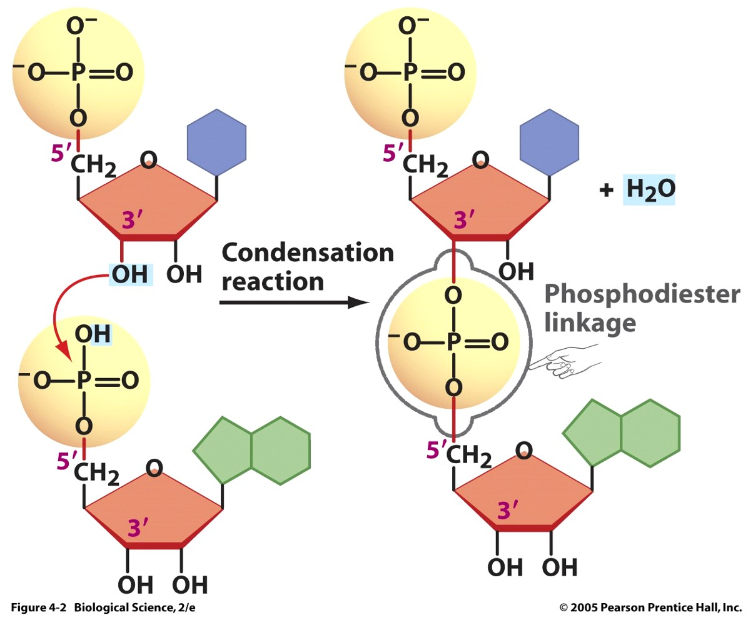 